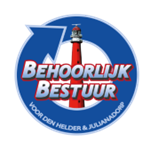 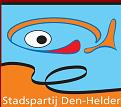 Motie: inzichtelijk maken van de kosten van ingehuurde bureaus.De raad van de gemeente Den Helder, in vergadering bijeen op 1 november 2023;gelezen het voorstel tot het vaststellen van de programmabegroting 2024, kenmerk 2023-037167;constaterende dat: het college door omstandigheden geen sluitende meerjaren begroting heeft kunnen aanbieden aan de raad;de raad wel opdracht gegeven heeft om te komen met een sluitende meerjaren begroting;de gemeente Den Helder veel externe bureaus inhuurt, zoals wij bv voorbij hebben zien komen; West8, Stadenco, Zeestad, LaHaut, Twijnstra Gudde, Panteia, Arena, Rijnconsult, Sweco, Horwat HTL en bureaus welke wij eventueel gemist hebben;wij als gemeente mogelijk te veel geld uitgeven;overwegende dat: het college opdracht heeft gekregen om te bezuinigen;als je moet bezuinigen je dit wel op de juiste plek moet doen;het voor de raad, maar ook voor het college goed is te weten waar wij veel geld aan uitgeven;het niet uit de begroting te halen is hoeveel wij uitgeven aan externe bureaus;wij willen weten of de bezuinigingen op de juiste plekken worden toegepast;verzoekt het college van burgemeester en wethouders: een overzicht te maken van de in deze coalitieperiode ingehuurde externe bureaus;dit financiële overzicht inclusief gemaakte kosten per opdracht, per bureau voor het einde van het jaar aan te bieden aan de raad;Namens de fracties:Stadspartij Den Helder 			Behoorlijk Bestuur v D-H &JulianadorpHarrie van Dongen, fractievoorzitter	S. HamerslagNadine GatowinasToelichting.Als we willen komen tot een sluitende meerjarenbegroting door middel van bezuinigingen moet je feitelijk al je uitgaven willen evalueren. Het heeft immers geen zin om op de verkeerde plekken te bezuinigen, want dan lost het niks op. Omdat wij niet uit de begroting kunnen halen hoeveel geld wij uitgeven aan externe bureaus is het goed dat er een overzicht komt van deze uitgaven.